PROECTDECIZIE nr.7/15                                                              din  ___ octombrie  2022Cu privire la modificarea deciziei  Consiliului or. Anenii Noi nr. 4/25 din 30.09.2020 „Cu privire lainiţierea procedurii de delimitare a bunurilor imobilesituate în rl. Anenii Noi, or. Anenii Noi	În temeiul art. 14 al Legii nr. 436/2006 privind administraţia publică locală cu -modificările şi completările ulterioare; art. 62, 63 al Legii nr.100/2017 privind actele normative cu modificările şi completările ulterioare; materialelor prezentate – planul geometric elaborat de „MATIMAX – COM” SRL; în rezultatul autosesizării şi având avizele comisiilor consultative de specialitate, Consiliul orăşenesc Anenii Noi,                                                              DECIDE:1. Se modifică decizia Consiliului orăşenesc Anenii Noi nr. 4/25 din 30.09.2022 „Cu privire la iniţierea procedurii de delimitare a bunurilor imobile situate în rl. Anenii Noi, or. Anenii Noi” după cum urmează, în pct. 1 din decizie: - suprafaţa „16,6000ha” se substituie cu suprafaţa „16,000 ha”;- sintagma „destinaţie specială” se rectifică cu sintagma „pentru amenajări şi spaţii verzi”.2. Prezenta decizie se aduce la cunoştinţă publică prin plasarea în Registrul de Stat al Actelor Locale, pe pag web şi panoul informativ al instituţiei.3. Prezenta decizie, poate fi notificată autorității publice emitente de Oficiului Teritorial Căușeni al Cancelariei de Stat în termen de 30 de zile de la data includerii actului în Registrul de stat al actelor locale.4. Prezenta decizie, poate fi contestată de persoana interesată, prin intermediul Judecătoriei A. Noi, sediul Central (or.A.Noi, str. Marțișor nr. 15), în termen de 30 de zile de la comunicare.5. Controlul asupra executării prezentei decizii se atribuie dlui Maţarin A., primarPreședintele ședinței:                                                                     Contrasemnează: Secretar al Consiliului orășenesc                                 Rodica MelnicVotat: pro - , contra - , abţinut -CONSILIUL ORĂŞENESCANENII NOI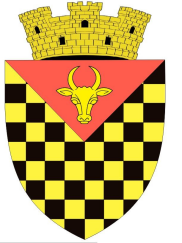             ГОРОДСКОЙ СОВЕТ                 АНЕНИЙ НОЙMD 6501 or. Anenii Noi, str. Suvorov, 6 tel/fax 026522108, consiliulorasenesc@gmail.comMD 6501, г.Анений Ной, ул.Суворов, 6 тел/факс 026522108,consiliulorasenesc@gmail.comMD 6501, г.Анений Ной, ул.Суворов, 6 тел/факс 026522108,consiliulorasenesc@gmail.com